Załącznik Nr 4UMOWA Nr ……………………………………zawarta w dniu …….………………………..  pomiędzy:Gminą Lubicz, ul. Toruńska 21, 87-162 Lubicz Dolny, NIP 879-261-75-06 
reprezentowaną przez Pana Marka Nicewicz - Wójta Gminy Lubicz, przy kontrasygnacie – Pani Danuty Kamińskiej - Skarbnika Gminy,zwaną w dalszej części umowy „ZAMAWIAJĄCYM”,a……………………………………………………………………………………………………………………………………………………………………………. reprezentowanym przez: …………………………………………………………………………………………………………………………………………………………………………….zwanym w dalszej części umowy "WYKONAWCĄ"§ 1W wyniku dokonanego przez Zamawiającego wyboru oferty w postępowaniu o udzielenie zamówienia publicznego w trybie zamówienia klasycznego w rozumieniu art. 7 pkt 33) ustawy z dnia 11 września 2019 r. Prawo zamówień publicznych (t.j. Dz. U. z 2022 r. poz. 1710 z późn. zm., zwana dalej „ustawa Pzp”) gdzie wartość zamówienia przekroczyła progi unijne w rozumieniu art. 3 ustawy Pzp Zamawiający zleca, a Wykonawca przyjmuje do realizacji, zgodnie z zapisami Załącznika nr 5 do SWZ, zadania pn. „Odbiór odpadów komunalnych z nieruchomości zamieszkałych, położonych na terenie Gminy Lubicz związanych z utrzymaniem czystości i porządku na obszarze Gminy w roku 2023.” zwany dalej Przedmiotem zamówienia lub Przedmiotem umowy. Przedmiotem zamówienia jest świadczenie usług polegających na odbiorze odpadów komunalnych z nieruchomości zamieszkałych, położonych na terenie Gminy Lubicz związanych z utrzymaniem czystości i porządku na obszarze Gminy w okresie od 1 maja do 31 grudnia 2023r. Zakres Przedmiotu zamówienia obejmuje:świadczenie usługi polegającej na odbiorze, transporcie i przekazaniu odebranych odpadów komunalnych do wskazanej przez Zamawiającego Instalacji Komunalnej od właścicieli nieruchomości, na których zamieszkują mieszkańcy, położonych na terenie Gminy Lubicz oraz usług towarzyszących związanych z utrzymaniem czystości i porządku na obszarze Gminy Lubicz. Zakres zamówienia dotyczy wyłącznie nieruchomości zamieszkałych, położonych na terenie Gminy Lubicz, zgodnie z wymogami określonymi w niniejszym opisie oraz we Wzorze Umowy stanowiącym Załącznik nr 4 do SWZ, usługa obejmuje również zapewnienie przez Wykonawcę dojazdu do punktów trudno dostępnych (w szczególności zimą) poprzez zorganizowanie środków transportu, które umożliwiają odbiór odpadów z punktów adresowych o utrudnionej lokalizacji;świadczenie usługi polegającej na odbiorze, transporcie i przekazaniu odebranych odpadów komunalnych do wskazanej przez Zamawiającego Instalacji Komunalnej   odpadów komunalnych z Punktu Selektywnej Zbiórki Odpadów Komunalnych (PSZOK) zgodnie z wymogami określonymi w niniejszym opisie oraz we Wzorze Umowy stanowiącym Załącznik nr 4 do SWZ;świadczenie usługi polegającej na odbiorze, transporcie i przekazaniu odebranych odpadów komunalnych do wskazanej przez Zamawiającego Instalacji Komunalnej odpadów wielkogabarytowych odebranych bezpośrednio od mieszkańców w cyklu 2 razy w roku zgodnie z harmonogramem wykonanym przez Wykonawcę, uzgodnionym i zaakceptowanym przez Zamawiającego;świadczenie usługi polegającej na odbiorze, transporcie i przekazaniu odebranych odpadów komunalnych do wskazanej przez Zamawiającego Instalacji Komunalnej odpadów z punktów zbiórki przeterminowanych leków oraz punktów zbiórki zużytych baterii zgodnie z wymogami określonymi w niniejszym opisie oraz we Wzorze Umowy stanowiącym Załącznik nr 4 do SWZ;dostarczanie właścicielom nieruchomości zamieszkałych pojemników oraz worków przeznaczonych do zbierania poszczególnych rodzajów odpadów, posiadających kolorystykę i oznakowanie zgodnie z wymogami określonymi w przepisach szczególnych, w niniejszym opisie oraz we Wzorze Umowy stanowiącym Załącznik nr 4 do SWZ oraz świadczenie usług, związanych z utrzymaniem ich w odpowiednim stanie porządkowym i technicznym. Zamawiający zastrzega, że w okresie realizacji umowy ilość pojemników może ulec zmianie – zmniejszeniu lub zwiększeniu stosownie do rzeczywistych potrzeb. W przypadku wystąpienia opisanej sytuacji, wynagrodzenie Wykonawcy pozostaje na niezmienionym poziomie;wyposażenie Punktu Selektywnej Zbiórki Odpadów Komunalnych w Lubicz Górnym, wjazd od Nowej Wsi ul. Promową (teren oczyszczalni ścieków zwany dalej jako PSZOK) w kontenery/pojemniki do oddzielnego gromadzenia wyselekcjonowanych odpadów oraz świadczenie usług, związanych z utrzymaniem ich w odpowiednim stanie sanitarnym, porządkowym i technicznym, zgodnie z wymogami określonymi w niniejszym opisie oraz we Wzorze Umowy stanowiącym Załącznik nr 4 do SWZ;dostarczenie pojemników do wskazanych aptek i sklepów oraz budynków użyteczności publicznej oraz świadczenie usług, związanych z utrzymaniem ich w odpowiednim stanie sanitarnym, porządkowym i technicznym;prowadzenie różnych form działań edukujących w zakresie gospodarowania odpadami komunalnymi w szczególności, w zakresie selektywnego zbierania odpadów komunalnych i zapewnienie obsługi technicznej podczas imprez ekologicznych, odbywających się na terenie Gminy Lubicz;przeprowadzanie kontroli realizacji, przez właściciela nieruchomości, obowiązku w zakresie selektywnego zbierania odpadów, zgodnie z wymogami określonymi w niniejszym opisie oraz we Wzorze Umowy stanowiącym Załącznik nr 4 do SWZ;opracowanie i dostarczenie harmonogramu wykonywanych usług objętych Przedmiotem zamówienia dla właścicieli nieruchomości zamieszkałych, położonych na terenie Gminy Lubicz w przypadku konieczności wprowadzenia zmian terminów i miejsc realizacji usługi w harmonogramie odbioru odpadów komunalnych już rozdystrybuowanego do właścicieli nieruchomości na rok 2023;prowadzenie dokumentacji związanej z działalnością objętą przedmiotem zamówienia.
§ 2Wykonawca w ramach realizacji usługi i wynagrodzenia, o którym mowa w § 9 umowy jest zobowiązany do nieodpłatnego przekazywania odebranych odpadów komunalnych do Zakładu Unieszkodliwiania Odpadów Komunalnych przy ul. Kociewskiej 37/53 w Toruniu (dalej: ZUOK) na zasadach ustalonych z przedsiębiorcą eksploatującym tę instalację – Miejskim Przedsiębiorstwem Oczyszczania Sp. z o.o. w Toruniu.Koszty związane z dostarczeniem odpadów do ZUOK ponosi Wykonawca. Niniejsza umowa nie obejmuje czynności i kosztów związanych z zagospodarowaniem odpadów.Wykonawca dysponuje bazą transportową zlokalizowaną w ………………………………………...………………..Wykonawca oświadczył, że przed zawarciem umowy dokonał oględzin obszaru świadczenia usługi oraz zapoznał się szczegółowo z warunkami świadczenia usługi, w szczególności w zakresie niezbędnych zasobów finansowych, kadrowych i technicznych;Wykonawca ponadto zobowiązuje się do minimum dwukrotnego w ciągu roku kalendarzowego mycia pojemników na odpady w budynkach wielolokalowych.§ 31.  W ramach realizacji Przedmiotu zamówienia, o którym mowa w § 1 Wykonawca zobowiązany jest, zgodnie z postanowieniami Załącznika nr 5 do SWZ, do:ustawienia w terminie do dnia 31 marca 2023 r. na terenie nieruchomości zamieszkałych pojemników do zbierania niesegregowanych (zmieszanych) odpadów komunalnych i bioodpadów w ilościach minimalnych (wg. bazy danych dostarczonej przez Zamawiającego): MGB 120 – 4.500 szt., MGB 240 – 1.300 szt., MGB 120 bioodpady – 2 500 szt., oraz na terenie zabudowy wielorodzinnej kontenerów w ilości minimalnej: MGB 1100 – 167. Pojemniki i kontenery muszą być w kolorach: czarne lub szare 1100 litrów na niesegregowane (zmieszane) odpady komunalne w ilości 75 szt.,  żółte 1100 litrów na metale i tworzywa sztuczne oznaczone napisem „Metale i tworzywa sztuczne” w ilości 35 szt., niebieskie 1100 litrów na papier oznaczone napisem „Papier” w ilości 25 szt., zielone 1100 litrów na odpady opakowaniowe ze szkła, oznaczone napisem „Szkło” w ilości 20 szt. , brązowe 1100 litrów dla bioodpadów, oznaczone napisem „Bio” w ilości 12 szt.;2) dostarczenia Zamawiającemu w terminie do dnia 31 marca 2023 r. worków: 1.500 szt. w kolorze zielonym na szkło; 2.000 szt. w kolorze żółtym na metale i tworzywa sztuczne, 2.000 szt. w kolorze niebieskim na papier, 2.000 szt. w kolorze brązowym na bioodpady, 2.000 szt. w kolorze czarnym na odpady niesegregowane (zmieszane). Ilość worków należy traktować jedynie jako stan początkowy, który na zgłoszenie pracowników Urzędu Gminy Lubicz będzie przez Wykonawcę sukcesywnie uzupełniany - w trakcie trwania umowy;3) dostarczenia worków do selektywnej zbiórki odpadów każdemu właścicielowi nieruchomości w zabudowie jednorodzinnej, w terminie do dnia 31marca 2023 r., w liczbie początkowej: 4 szt. do zbierania frakcji „metale i tworzywa sztuczne”, 2 szt. do zbierania frakcji „papier”, 2 szt. do zbierania frakcji „szkło”, 1 szt. do zbierania frakcji „bio” dla gospodarstw domowych, które zadeklarowały brak kompostownika przydomowego. Ilość worków winna być uzupełniana podczas odbioru poszczególnych frakcji odpadów o taką ilość, która została odebrana lub w takiej ilości, na którą zapotrzebowanie zgłosi właściciel nieruchomości podczas odbioru odpadów.  Wszystkie worki należy przekazać właścicielowi nieruchomości dostarczając je bezpośrednio na posesję, z zastrzeżeniem, że worki podczas nieobecności właściciela nieruchomości można pozostawić na jej terenie.  Wykonawcy nie przysługuje dodatkowe wynagrodzenie, jeżeli rzeczywista ilość zgłoszeń tego typu okaże się większa niż oszacowana przez Zamawiającego;4) dostarczenia w terminie do dnia 31 marca 2023 r. pojemników i kontenerów do PSZOK, zgodnie z Załącznikiem Nr 1 do umowy;5) natychmiastowej wymiany na własny koszt uszkodzonego z winy Wykonawcy pojemnika oraz wymiany uszkodzonego przez naturalne zużycie w terminie 10 dni od dnia zgłoszenia przez pracowników Zamawiającego;6) dostarczenia kolejnych partii pojemników dla nowych właścicieli nieruchomości na podstawie zleceń Zamawiającego w terminie 10 dni roboczych. 2. Odbiór i wywóz odpadów komunalnych Wykonawca będzie realizował zawsze w ten sam dzień tygodnia, zgodnie z harmonogramem wywozu stanowiącym Załącznik Nr 2 do umowy.3. W przypadku konieczności wprowadzenia zmian terminów i miejsc realizacji usługi w harmonogramie odbioru odpadów komunalnych w roku 2023, który posiadają już właściciele nieruchomości, Wykonawca zobowiązany będzie do opracowania i dostarczenia mieszkańcom oraz Zamawiającemu nowy harmonogram wykonywania usług, wg zapisów określonych w Załączniku nr 2 do umowy do SWZ.1) Harmonogram powinien zawierać datę (dzień, miesiąc) oraz informację o: a) wywozie niesegregowanych (zmieszanych) odpadów komunalnych; b) wywozie odpadów segregowanych tj. zbieranych selektywnie; c) wywozie bioodpadów;d) wywozie mebli i innych odpadów wielkogabarytowych; e) godzinach funkcjonowania i zasadach przyjmowania odpadów w PSZOK.2) Opracowany harmonogram, zatwierdzony przez Zamawiającego powinien mieć formę ulotki – format każdorazowo należy ustalić z Zamawiającym. 3) Zamawiający akceptuje przedłożony harmonogram, a także zastrzega sobie możliwość dokonywania w nim zmian. 4) Harmonogram odbioru i wywozu odpadów komunalnych, Wykonawca dostarczy bezpośrednio do właścicieli nieruchomości zamieszkałych w ilości 5.400 szt. oraz do siedzimy Zamawiającego w ilości 500 szt. w terminie do 31 marca 2023 r. – zapotrzebowanie oszacowane na podstawie liczby gospodarstw domowych oraz zapotrzebowania zgłoszonego w ciągu roku przez mieszkańców; dopuszcza się możliwość wzrostu liczby harmonogramów o 15% bez zmiany wynagrodzenia Wykonawcy.  3. Wykonawca będzie odbierał wszystkie odpady komunalne z nieruchomości zamieszkałych, położonych na terenie Gminy Lubicz, z wyłączeniem bioodpadów, które będą odbierane w ilości 120 l z pojemnika plus maksymalnie 600 l z worków jednorazowo, pod warunkiem, że odpady te będą zgromadzone w odpowiednich pojemnikach lub workach.4. Wykonawca zobowiązany będzie do zebrania odpadów leżących obok pojemników, jeżeli jest to skutkiem jego działania lub warunków pogodowych, w szczególności silnego wiatru. 5. W przypadku, gdy z różnych przyczyn, nieruchomość zostanie pominięta w odbiorze odpadów, z  zastrzeżeniem §17 ust. 1 pkt. 7 umowy, Zamawiający zgłasza ten fakt Wykonawcy, wówczas Wykonawca w terminie do trzech dni roboczych jest zobowiązany zorganizować wywóz interwencyjny. Zasada ta nie obowiązuje jedynie, gdy właściciel nieruchomości nie udostępni na czas pojemnika lub worka tj. nie wystawi przed posesję do godziny 6 rano w dniu wywozu lub nie umieści w dostępnej od strony drogi altanie śmietnikowej, co zostanie przez Wykonawcę udokumentowane. Wykonawca zorganizuje również wywóz interwencyjny w przypadku braku jednoznacznego stwierdzenia okoliczności nieodebrania odpadów.  6. Wywóz odpadów z PSZOK Wykonawca będzie realizował na podstawie otrzymanego od Zamawiającego, zgłoszenia pisemnego, przesłanego na adres mailowy wskazany przez Wykonawcę lub telefonicznego na numer telefonu wskazany prze Wykonawcę, w terminie 24 godzin od chwili jego otrzymania. 7. Na koniec każdego roku kalendarzowego trwania umowy, Wykonawca będzie zobowiązany do odebrania wszystkich odpadów z PSZOK.8. W punktach zbiórki przeterminowanych leków i baterii Wykonawca będzie monitorował stopień napełnienia pojemników i wywoził zgromadzone w nich odpady w razie zaistnienia takiej konieczności. 9. Wykonawca w ramach Przedmiotu zamówienia zobowiązany jest do zrealizowania wywozu mebli i innych odpadów wielkogabarytowych bezpośrednio z nieruchomości zamieszkałych zgodnie z harmonogramem odbioru i wywozu odpadów komunalnych, stanowiącym Załącznik Nr 2 do umowy. Termin wywozu (dzień, miesiąc) w konkretnych miejscowościach Wykonawca zamieści w harmonogramie odbioru i wywozu odpadów komunalnych. § 41.Wykonawca, realizując wywóz odpadów komunalnych nie będzie mógł mieszać odpadów zebranych selektywnie z niesegregowanymi (zmieszanymi) odpadami komunalnymi.2. Wykonawca do realizacji Przedmiotu zamówienia przeznaczy pojazdy specjalistyczne bezpylne o poj. 20 m3 i większej, nie starsze niż 5 lat w ilości ……... szt. oraz nie starszych niż 10 lat w ilości zapewniającej prawidłową realizację umowy oraz pojazdy do wywozu kontenerów, a także pojazdy do obsługi terenów trudno dostępnych zgodnie ze złożoną ofertą.3. Wykonawca odbierając odpady z nieruchomości zamieszkałych będzie zobowiązany monitorować ciążący na właścicielu nieruchomości obowiązek segregowania odpadów komunalnych wg zasad określonych w punkcie IV.7. Załącznika nr 5 do SWZ.4. Rzetelność wywiązywania się Wykonawcy z obowiązku określonego w ust. 3 powyżej może być poddawana przez Zamawiającego okresowym kontrolom, które w zależności od stopnia uchybień będą stanowiły o wysokości kar umownych określonych w § 17 ust. 1 pkt. 9 niniejszej umowy.§ 51. Wykonawca zobowiązany będzie do umożliwienia właścicielom nieruchomości zamieszkałych odpłatnego korzystania z usług dodatkowych świadczonych przez Wykonawcę, m.in. w zakresie:  1)  Zapotrzebowania na dodatkowe pojemniki lub kontenery na odpady komunalne;2) Korzystania z usługi mycia i dezynfekcji pojemników lub kontenerów na odpady komunalne wg indywidualnych potrzeb właścicieli nieruchomości;3) Korzystania z usługi odbioru i zagospodarowania odpadów budowlanych i remontowych.2. Za realizację na żądanie właściciela nieruchomości usług dodatkowych, o których mowa w ust. 1 powyżej, właściciel nieruchomości będzie rozliczał się bezpośrednio z Wykonawcą, na podstawie odrębnej umowy, na zasadach określonych przez Wykonawcę.  § 6W celu rzetelnego przedkładania Zamawiającemu informacji sprawozdawczych Wykonawca jest zobowiązany do prowadzenia bieżącej, ilościowej i jakościowej ewidencji odpadów zgodnie z przepisami ustawy z dnia 14 grudnia 2012 r. o odpadach (t.j.  Dz. U. z 2022 r. poz. 699, dalej „ustawa o odpadach").Wykonawca zobowiązany jest do przedkładania Zamawiającemu sprawozdań, o których mowa w Ustawie, na zasadach w niej wskazanych, w formie papierowej i elektronicznej w postaci dokumentu edytowalnego. W szczególności:1) rocznych sprawozdań zawierających informację, o których mowa w art. 9n Ustawy, w terminie do 31 stycznia za poprzedni rok kalendarzowy;2) w celu umożliwienia sporządzenia przez Zamawiającego rocznego sprawozdania z realizacji zadań z zakresu gospodarowania odpadami komunalnymi, o których mowa w art. 9q Ustawy, dotyczących m.in masy: a) poszczególnych rodzajów odpadów komunalnych, w tym odpadów ulegających biodegradacji; b) informacji o zebranych i magazynowanych odpadach komunalnych;c) pozostałości z sortowania odpadów komunalnych przeznaczonych do składowania; d) informacji o masie odpadów przygotowanych do ponownego użycia i poddanych recyklingowi. 3) informacji o ilości, rodzajach i miejscach przekazania lub sprzedaży do zagospodarowania lub odzysku różnego rodzaju odpadów segregowanych, jeden raz na rok w terminie do 31 stycznia za poprzedni rok kalendarzowy;4) innych informacji na temat odbioru, unieszkodliwiania i segregacji odpadów, jeżeli w trakcie realizacji zamówienia został na Zamawiającego nałożony taki obowiązek. Obowiązek ten dotyczy informacji, w posiadaniu których będzie Wykonawca.Wykonawca jest zobowiązany do terminowego sporządzania i przekazywania Zamawiającemu informacji w formie pisemnej, o której mowa w §4 ust. 3 umowy. Dodatkowo Wykonawca zobowiązany jest dostarczać informacji w formie elektronicznej, o:1) ilości i rodzaju pojemników:a) dostarczonych do poszczególnych nieruchomości wg wzoru stanowiącego załącznik nr 3 do umowy – należy dostarczyć Zamawiającemu do 15 maja 2023 r.,c) raportów dotyczących wstawiania kolejnych partii pojemników, o których mowa w § 3 ust. 1 pkt. 5 i pkt 6 umowy, w ciągu 17 dni od zgłoszenia zlecenia przekazanego przez zamawiającego, wg. formularza uzgodnionego z Zamawiającym, np. w postaci edytowalnego pliku, na adres mailowy Zamawiającego. 2) trudnościach bądź braku możliwości dokonania odbioru odpadów, ze wskazaniem okoliczności zdarzeń,3) niesprawności któregokolwiek z urządzeń służących ewidencji odbioru odpadów,4) adresach nieruchomości zamieszkałych, na których powstają odpady, nieujętych w gminnym systemie gospodarowania odpadami. 3.  Wykonawca zobowiązany jest do przekazania Zamawiającemu, do 7 dnia każdego miesiąca w formie elektronicznej i pisemnej, miesięcznych protokołów, o których mowa w § 9 ust. 7 pkt. 4. sprawozdania z czynności określonych w § 7 ust. 1 umowy, jednorazowo, w terminie do końca miesiąca po przeprowadzeniu szkolenia.5.  sprawozdań z czynności określonych w § 7 ust. 2 umowy w terminach raz na kwartał, do końca miesiąca następującego po upływie kwartału., § 71. Wykonawca zobowiązany jest w ramach umowy, w terminie do 7 maja 2023 r. do przeszkolenia pracowników PSZOK w zakresie zasad przyjmowania odpadów, przechowywania ich, prowadzenia niezbędnej dokumentacji oraz współpracy z Wykonawcą w zakresie odbioru odpadów. 2. Wykonawca zobowiązany jest, w ramach umowy do prowadzenia różnych form działań edukujących w  zakresie gospodarowania odpadami komunalnymi przez mieszkańców, w szczególności w zakresie selektywnego zbierania odpadów komunalnych, w każdym roku kalendarzowym trwania umowy.3. Czynności, o których mowa w ust. 2 powyżej powinny być dostosowane do potrzeb i wieku odbiorców.4. Czynności, o których mowa w ust. 2 powyżej będą realizowane przez osobę posiadającą odpowiednie przygotowanie merytoryczne i dydaktyczne:1) na terenie placówek oświatowych w klasach 0-VIII szkół podstawowych, raz w roku szkolnym, w każdej klasie, lub w prowadzonych we własnym zakresie ośrodkach edukacji ekologicznej; 2) udział w imprezach ekologicznych, organizowanych przez placówki oświatowe z okazji wydarzeń o zasięgu krajowym, typu: Dzień Ziemi, Sprzątanie Świata;3) udział w imprezach, festynach organizowanych przez Gminę Lubicz, na zgłoszenie z wyprzedzeniem 14 dni Zamawiającego o konieczności takiego udziału;4) prelekcje i prezentacje na temat gospodarki odpadami podczas zebrań wiejskich lub innych spotkań z mieszkańcami na zgłoszenie – jak ust. 3.5.  Wykonawca wyznacza do prowadzenia czynności określonych ust. 2 do ust. 4 niniejszego paragrafu …………………………………………………………………………………………………………………………………………………….………6. W trakcie trwania umowy Wykonawca zapewni obsługę techniczną (tj. m.in. pojemniki; kontenery; worki na odpady komunalne; rękawice; odbiór i transport odpadów komunalnych; TOI TOI; gadżety) podczas imprezy ekologicznej, akcji ochrony środowiska organizowanej przez Gminę Lubicz typu: Sprzątanie Doliny Drwęcy, Dzień Ziemi, Sprzątanie Świata itp. Wykonawcy nie przysługuje dodatkowe wynagrodzenie za ww. obsługę. Szczegółowy zakres zaangażowania Wykonawcy będzie każdorazowo uzgodniony w zależności od rodzaju wydarzenia z 14 dniowym wyprzedzeniem. Łączny koszt nie przekroczy 0,1 % szacunkowego wynagrodzenia brutto, o którym mowa w §9 ust. 3.§ 81. Zamawiający wymaga zatrudnienia na podstawie umowy o pracę przez Wykonawcę lub Podwykonawcę, przez cały okres realizacji Przedmiotu zamówienia, osób wykonujących czynności związane z realizacją Przedmiotu zamówienia w zakresie czynności pracowników obsługujących pojazdy przystosowane do odbierania odpadów komunalnych – kierowców, operatorów oraz pracowników fizycznych, którzy bezpośrednio będą obsługiwać pojazd/sprzęt – świadczyć usługi tj. osób wykonujących czynności w realizacji zamówienia polegające na wykonaniu pracy w sposób określony w art. 22 § 1 ustawy z dnia 26 czerwca 1974 r. – Kodeks pracy (t.j. Dz. U. z 2022 r. poz. 1510 z późn. zm.). 2. W trakcie realizacji Przedmiotu umowy Zamawiający uprawniony jest do wykonywania czynności kontrolnych wobec Wykonawcy odnośnie spełniania przez Wykonawcę lub Podwykonawcę wymogu zatrudnienia na podstawie umowy o pracę osób wykonujących wskazane w ust. 1 powyżej czynności. Zamawiający uprawniony jest w szczególności do:1) żądania oświadczeń i dokumentów w zakresie potwierdzenia spełniania ww. wymogów i  dokonywania ich oceny,2)  żądania wyjaśnień w przypadku wątpliwości w zakresie potwierdzenia spełniania ww. wymogów, przeprowadzania kontroli na miejscu wykonywania Przedmiotu umowy lub w siedzibie Wykonawcy.3. Wykonawca oświadcza i zobowiązuje się, że wśród osób, wymienionych w ust. 1 powyżej w dniu zawarcia niniejszej umowy nie ma oraz podczas jej trwania nie będzie osób zatrudnionych w oparciu o stawki niższe niż minimalne wynagrodzenie za pracę.4. Wykonawca zobowiązuje się aktualizować listę zatrudnionych pracowników wraz z informacją o podstawie zatrudnienia pracowników, w terminie 14 dni od wystąpienia zmiany w zatrudnieniu.5. W trakcie realizacji Przedmiotu umowy na każde wezwanie Zamawiającego w wyznaczonym w tym wezwaniu terminie Wykonawca przedłoży Zamawiającemu wskazane poniżej dowody w celu potwierdzenia spełnienia wymogu zatrudnienia na podstawie umowy o pracę przez Wykonawcę lub Podwykonawcę osób wykonujących wskazane w ust. 1 powyżej czynności w trakcie realizacji Przedmiotu umowy:1) oświadczenie Wykonawcy lub Podwykonawcy o zatrudnieniu na podstawie umowy o pracę osób wykonujących czynności, których dotyczy wezwanie Zamawiającego. Oświadczenie to powinno zawierać w szczególności: dokładne określenie podmiotu składającego oświadczenie, datę złożenia oświadczenia, wskazanie, że objęte wezwaniem czynności wykonują osoby zatrudnione na podstawie umowy o pracę wraz ze wskazaniem liczby tych osób, rodzaju umowy o pracę i wymiaru etatu oraz podpis osoby uprawnionej do składania oświadczeń w imieniu Wykonawcy lub Podwykonawcy;2) poświadczoną za zgodność z oryginałem odpowiednio przez Wykonawcę lub Podwykonawcę kopię umowy/umów o pracę osób wykonujących w trakcie realizacji przedmiotu umowy czynności, których dotyczy ww. oświadczenie Wykonawcy lub Podwykonawcy (wraz z dokumentem regulującym zakres obowiązków, jeżeli został sporządzony). Kopia umowy/umów powinna zostać zanonimizowana w sposób zapewniający ochronę danych osobowych pracowników, zgodnie z powszechnie obowiązującymi przepisami dotyczącymi ochrony danych osobowych (tj. w szczególności bez adresów, nr PESEL pracowników). Informacje takie jak: imię, nazwisko, data zawarcia umowy, rodzaj umowy o pracę i wymiar etatu powinny być możliwe do zidentyfikowania;3) zaświadczenie właściwego oddziału ZUS, potwierdzające opłacanie przez Wykonawcę lub Podwykonawcę składek na ubezpieczenia społeczne i zdrowotne z tytułu zatrudnienia na podstawie umów o pracę za ostatni okres rozliczeniowy;4) poświadczoną za zgodność z oryginałem odpowiednio przez Wykonawcę lub Podwykonawcę kopię dowodu potwierdzającego zgłoszenie pracownika przez pracodawcę do ubezpieczeń, zanonimizowaną w sposób zapewniający ochronę danych osobowych pracowników, zgodnie z powszechnie obowiązującymi przepisami dotyczącymi ochrony danych osobowych. 6. Z tytułu niespełnienia przez Wykonawcę lub Podwykonawcę wymogu zatrudnienia na podstawie umowy   o pracę osób wykonujących wskazane w ust. 1 powyżej czynności Zamawiający ma prawo naliczyć Wykonawcy karę umowną w wysokości określonej w §17 ust. 1 pkt. 9 umowy. Niezłożenie przez Wykonawcę w wyznaczonym przez Zamawiającego terminie żądanych przez Zamawiającego dowodów w celu potwierdzenia spełnienia przez Wykonawcę lub Podwykonawcę wymogu zatrudnienia na podstawie umowy o pracę traktowane będzie również jako niespełnienie przez Wykonawcę lub Podwykonawcę wymogu zatrudnienia na podstawie umowy o pracę osób wykonujących wskazane w ust. 1 powyżej czynności.7. W przypadku uzasadnionych wątpliwości co do przestrzegania prawa pracy przez Wykonawcę lub Podwykonawcę, Zamawiający może zwrócić się o przeprowadzenie kontroli przez Państwową Inspekcję Pracy. W przypadku ustalenia w wyniku tej kontroli, że Wykonawca lub Podwykonawca nie zatrudnia na podstawie umowy o pracę osób wykonujących wskazane w ust. 1 powyżej czynności Zmawiającemu od Wykonawcy przysługuje kara umowna, o której mowa w §17 ust. 1 pkt. 9 umowy.8. Zamawiający staje się administratorem danych osobowych zatrudnianego personelu Wykonawcy, o którym mowa w ust. 1. W celu zapewnienia prawidłowej realizacji umowy. Wykonawca zobowiązuje się w imieniu Zamawiającego dopełnić względem osób fizycznych wskazanych w oświadczeniu, o którym mowa w ust. 5 pkt 1 powyżej, obowiązek informacyjny zgodnie z w terminach przewidzianych w art. 14 RODO, a w przypadku list, o których mowa w ust. 22, nie później niż przed ich przekazaniem Zamawiającemu. Treść klauzuli informacyjnej do przekazania pracownikom Wykonawcy Zamawiający przekaże Wykonawcy w dniu zawarcia umowy. Wykonawca w ramach oświadczenia z ust. 5 pkt 1 powyżej składa Zamawiającemu oświadczenie o realizacji obowiązku informacyjnego wynikającego z art. 14 RODO względem tych osób fizycznych. Wykonawca jest odpowiedzialny za wykazanie realizacji tego obowiązku względem poszczególnych osób.   § 91. Strony ustalają, że wynagrodzenie należne Wykonawcy z tytułu prawidłowego wykonywania Przedmiotu umowy, będzie stanowiło iloczyn1) masy odpadów komunalnych [Mg] odebranych przez Wykonawcę w ramach świadczenia niniejszej umowy oraz 2) stawek jednostkowych wskazanych przez Wykonawcę w Ofercie [zł/Mg]. Wykonawca kalkulując stawki jednostkowe za odbiór 1 Mg odpadów, uwzględni wszystkie czynności, które będzie zobowiązany zrealizować w ramach niniejszej umowy;Cena za odbiór odpadów komunalnych od mieszkańców Gminy Lubicz w okresie od 1 maja do 31 grudnia 2023 r., wg złożonej Oferty Wykonawcy wyniesie:Szacunkowa całkowita wartość umowy za odbiór odpadów komunalnych odebranych z nieruchomości zamieszkałych, położonych na terenie Gminy Lubicz, zgodnie z opisem Przedmiotu zamówienia, przy szacowanych ilościach w okresie od 1 maja do 31 grudnia 2023 r.  wynosi:......................................... zł netto słownie:.....................................................................................,      ………………………zł brutto słownie:......................................................................................................,     Ceny jednostkowe zawierają podatek VAT naliczony wg obowiązujących przepisów.Całkowita wartość umowy może ulec zmianie (tj. zmniejszeniu lub zwiększeniu) w stosunku do wartości szacunkowej umowy, określonej w ust. 4 powyżej, ze względu na zmianę ilości faktycznie odebranych odpadów komunalnych, wynikających z zaistniałych w tym zakresie potrzeb w okresie obowiązywania niniejszej umowy z tym zastrzeżeniem, że wysokość wynagrodzenia Wykonawcy z tytułu realizacji niniejszej umowy nie może być niższa niż 75% wynagrodzenia, o którym mowa w ust. 3. Niezrealizowanie umowy w zakresie wynikającym z szacunkowej wartości umowy, określonej w ust. 3 powyżej, nie stanowi podstawy do wnoszenia przez Wykonawcę jakichkolwiek roszczeń wobec Zamawiającego.Sposób rozliczenia Przedmiotu umowy i płatność wynagrodzenia przez Zamawiającego na rzecz Wykonawcy: płatność będzie następowała w okresach miesięcznych po zakończeniu danego miesiąca kalendarzowego i podpisaniu raportu potwierdzającego realizacje usługi za dany miesiąc. Wynagrodzenie miesięczne za odbiór odpadów komunalnych od właścicieli nieruchomości zamieszkałych będzie wypłacone za faktyczną ilość odebranych niesegregowanych (zmieszanych) odpadów komunalnych oraz segregowanych odpadów komunalnych na podstawie cen jednostkowych określonych w Ofercie Wykonawcy, zgodnie z § 9 ust. 2 umowy. Protokół z wykonania usługi w zakresie odbioru i zagospodarowania odpadów komunalnych od właścicieli nieruchomości zamieszkałych sporządza Wykonawca, załączając dokumenty potwierdzające wykonanie usługi: Raporty miesięczne zawierające dane o rodzajach i ilościach odebranych poszczególnych rodzajów odpadów, które będą potwierdzone zestawieniami oraz bilansem wszystkich odpadów z systemu wagowego z podziałem na miejsce gromadzenia odpadów.Wynagrodzenie, o którym mowa w ust. 1 niniejszego paragrafu płatne będzie przelewem na rachunek Wykonawcy na podstawie prawidłowo wystawionej faktury wraz z kompletem wymaganych dokumentów, w terminie do …… dni od dnia doręczenia jej Zamawiającemu.Wszelkie kwoty należne Zamawiającemu, w szczególności z tytułu kar umownych, mogą być potrącone z płatności realizowanych na rzecz Wykonawcy, na co Wykonawca wyraża zgodę. Za datę zapłaty uznaje się dzień obciążenia rachunku bankowego Zamawiającego.W przypadku wystawienia przez Wykonawcę faktury niezgodnie z umową lub obowiązującymi przepisami prawa, Zamawiający ma prawo do wstrzymania płatności do czasu wyjaśnienia przez Wykonawcę przyczyn oraz usunięcia tej niezgodności, a także w razie potrzeby otrzymania faktury lub noty korygującej, bez obowiązku płacenia odsetek za ten okres.§ 101. Zmiana umowy może nastąpić:1) w przypadkach przewidzianych przepisami ustawy z dnia 11 września 2019 r. Prawo zamówień publicznych (Dz.U. z 2022 r., poz. 1710 z późn. zm., dalej „ustawa Pzp”) lub2) w zakresie zmiany wynagrodzenia należnego Wykonawcy w przypadku zmiany stawki podatku VAT, przy czym jednostkowe stawki netto wskazane przez Wykonawcę w Ofercie nie ulegną zmianie 3)	w zakresie zmiany wynagrodzenia należnego Wykonawcy w przypadku: a) zmiany wysokości minimalnego wynagrodzenia za pracę albo wysokości minimalnej stawki godzinowej ustalonych na podstawie art. 2 ust. 3-5 ustawy z   dnia   10 października 2002 r.  o minimalnym wynagrodzeniu za pracę (t.j. Dz. U. z 2020; poz. 2207);b) zmiany zasad podlegania ubezpieczeniom społecznym lub ubezpieczeniu zdrowotnemu lub wysokości stawki składki na ubezpieczenia społeczne lub zdrowotne; c) zmiany zasad gromadzenia i wysokości wpłat do pracowniczych planów kapitałowych, o których mowa w   ustawie z dnia 4 października 2018 r. o pracowniczych planach kapitałowych (t.j. Dz. U. 2023 r., poz. 46);jeżeli zmiany te będą miały wpływ na koszty wykonania zamówienia przez Wykonawcę.4) w zakresie zmiany wysokości wynagrodzenia należnego wykonawcy w przypadku zmiany cen materiałów lub kosztów związanych z realizacją zamówienia, z tym zastrzeżeniem, że:a) minimalny poziom zmiany ceny materiałów lub kosztów, uprawniający strony umowy do żądania zmiany wynagrodzenia wynosi 20 % w stosunku do cen lub kosztów z miesiąca, w którym złożono ofertę Wykonawcy;b) poziom zmiany wynagrodzenia zostanie ustalony na podstawie wskaźnika zmiany cen materiałów lub kosztów ogłoszonego w komunikacie prezesa Głównego Urzędu Statystycznego, ustalonego w stosunku do kwartału, w którym została złożona oferta Wykonawcy; poziom zmiany będzie stanowił różnicę ceny materiałów lub kosztów ogłoszonych w komunikacie prezesa Głównego Urzędu Statystycznego z miesiąca, za który wnioskowana jest zmiana a poziomem cen materiałów/ kosztów wynikających z komunikatu Prezesa GUS za miesiąc, w którym została złożona oferta Wykonawcy;c) sposób określenia wpływu zmiany ceny materiałów lub kosztów na koszt wykonania zamówienia nastąpi na podstawie wniosku strony wnioskującej o zmianę i dokumentów dołączonych do tego wniosku potwierdzających m.in. rzeczywiste zastosowanie poszczególnych materiałów/poniesienie poszczególnych kosztów w ramach niniejszego zamówienia, a także na podstawie komunikatów Prezesa GUS, o których mowa w lit. b) powyżej. Zmiana wynagrodzenia może nastąpić na podstawie pisemnego aneksu podpisanego przez obie Strony Umowy; d) maksymalna wartość zmiany wynagrodzenia, jaką dopuszcza zamawiający na podstawie §10 ust. 1 pkt. 4) umowy to łącznie 5% wartości całkowitego wynagrodzenia brutto określonego w § 9 ust. 3 umowy;zmiana wynagrodzenia może nastąpić co kwartał, począwszy najwcześniej od 13-go miesiąca obowiązywania niniejszej Umowy.5) w przypadku, gdy konieczność wprowadzenia zmian w umowie wynika z okoliczności, których nie można było przewidzieć w chwili zawarcia Umowy tj.:a) zmianą powszechnie obowiązujących przepisów prawa w takim zakresie, w jakim będzie to niezbędne w celu dostosowania postanowień Umowy do zaistniałego stanu prawnego lub faktycznego - w takim przypadku poza zmianą wynagrodzenia możliwa jest również zmiana postanowień umowy w zakresie niezbędnym do uwzględnienia skutków wprowadzonych zmian przepisów powszechnie obowiązujących, w szczególności postanowień dotyczących terminów wykonania umowy, sposobu jej wykonania oraz wysokości i sposobu zapłaty wynagrodzenia, b) siłą wyższą - rozumianą jako wystąpienie zdarzenia nadzwyczajnego, zewnętrznego, niemożliwego do przewidzenia i zapobieżenia, którego nie dało się uniknąć nawet przy zachowaniu najwyższej staranności lub której nie można przypisać drugiej stronie -  w takim przypadku poza zmianą wynagrodzenia możliwa jest również  zmiana postanowień umowy w zakresie niezbędnym do uwzględnienia skutków działania siły wyższej, w szczególności postanowień dotyczących terminów wykonania umowy, sposobu jej wykonania oraz sposobu zapłaty wynagrodzenia.6) w przypadku zmian aktualnie obowiązujących aktów prawa miejscowego tj. uchwały Rady Gminy Lubicz w sprawie regulaminu utrzymania czystości i porządku na terenie Gminy Lubicz oraz uchwały Rady Gminy Lubicz w sprawie określenia szczegółowego sposobu i zakresu świadczenia usług w zakresie odbierania odpadów komunalnych od właścicieli nieruchomości z terenu Gminy Lubicz i zagospodarowania tych odpadów, w zamian za uiszczoną przez właściciela nieruchomości opłatę za gospodarowanie odpadami komunalnymi  w związku z dostosowaniem aktów prawa miejscowego do zmian ustawy o utrzymaniu czystości i porządku w gminach oraz niektórych innych ustaw, w szczególności postanowień dotyczących terminów wykonania umowy, sposobu jej wykonania oraz wysokości i sposobu zapłaty wynagrodzenia.7) w zakresie zmiany wynagrodzenia należnego Wykonawcy w sytuacji określonej w § 9 ust. 5 niniejszej umowy8) w przypadku przedłużającego się postępowania o udzielenie zamówienia określonego niniejszą umową w zakresie dotyczącym wszystkich postanowień uzależnionych od daty zawarcia niniejszej umowy2. W przypadku zmiany, o której mowa w ust. 1 pkt 3 lit. a niniejszego paragrafu, wynagrodzenie Wykonawcy ulegnie zmianie o wartość wzrostu całkowitego kosztu Wykonawcy wynikającą ze zwiększenia wynagrodzeń osób bezpośrednio wykonujących zamówienie do wysokości aktualnie obowiązującego minimalnego wynagrodzenia, z uwzględnieniem wszystkich obciążeń publicznoprawnych od kwoty wzrostu minimalnego wynagrodzenia w zakresie, w jakim zmiany te mają wpływ na koszt wykonania zamówienia.3.	W przypadku zmiany, o której mowa w ust. 1 pkt 3 lit. b niniejszego paragrafu, wynagrodzenie Wykonawcy ulegnie zmianie o wartość wzrostu całkowitego kosztu Wykonawcy, jaką będzie on zobowiązany dodatkowo ponieść w celu uwzględnienia tej zmiany, przy zachowaniu dotychczasowej kwoty netto wynagrodzenia osób bezpośrednio wykonujących zamówienie na rzecz Zamawiającego.4.	W przypadku zmiany, o której mowa w ust. 1 pkt 3 lit. c niniejszego paragrafu, wynagrodzenie Wykonawcy ulegnie zmianie z uwzględnieniem sumy wzrostu kosztów realizacji zamówienia publicznego wynikającą z wpłat do pracowniczego planu kapitałowego dokonanego przez Wykonawcę.5.	Wprowadzenie zmian wysokości wynagrodzenia wymaga uprzedniego złożenia Zamawiającemu przez Wykonawcę oświadczenia o wysokości dodatkowych kosztów wynikających z wprowadzenia zmian, o których mowa w ust. 1 pkt 3 lit. a, b, c niniejszego paragrafu.6. Warunkiem wprowadzenia zmian zawartej umowy jest sporządzenie podpisanego przez strony Protokołu Konieczności, określającego przyczyny zmiany oraz potwierdzającego wystąpienie okoliczności wymienionych w ust. 1 pkt 1, pkt 2, pkt 3, pkt 4, pkt 5, pkt 6 niniejszego paragrafu wraz z uzasadnieniem zmiany. Protokół Konieczności będzie załącznikiem do aneksu zmieniającego niniejszą umowę. 7. Termin powiadomienia o konieczności wprowadzenia zmian w zawartej umowie nie może nastąpić później niż 7 dni od zaistnienia okoliczności uzasadniających zmiany w umowie. 8. Wszelkie zmiany i uzupełnienia treści umowy muszą mieć formę pisemnego aneksu pod rygorem nieważności.9. Zawarcie aneksu nastąpi nie później niż w terminie 10 dni roboczych, od dnia zatwierdzenia wniosku o  dokonanie zmiany wysokości wynagrodzenia należnego Wykonawcy.10. Wypłata zwiększonego wynagrodzenia z przyczyn określonych w ust. 1 pkt 1, pkt 2, pkt 3, pkt 4, pkt 5, pkt 6 niniejszego paragrafu nastąpi (jeżeli z innych przyczyn nie będzie ono pomniejszone lub ograniczone) po spełnieniu wszystkich warunków, z dołu - w terminie rozliczenia należności z tytułu wynagrodzenia za następny miesiąc.§ 11Wykonawca na potrzeby prawidłowego wykonania zakresu niniejszej Umowy, korzystał będzie z usług podwykonawcy:..…………………………………………… w następującym zakresie ……………………………………………………..……,..…………………………………………… w następującym zakresie ……………………………………………………..……,2. Wykonawca może powierzyć wykonanie części usług podwykonawcom pod warunkiem, 
że posiadają oni kwalifikacje do ich wykonania.3. Wykonawca ponosi pełną odpowiedzialność za właściwe i terminowe wykonanie całego przedmiotu umowy, w tym także odpowiedzialność za jakość, terminowość oraz bezpieczeństwo realizowanych zobowiązań wynikających z umów o podwykonawstwo.4. Wykonawca odpowiada za działania Podwykonawców i ich pracowników jak za działania własne.5. Zamawiający określa wymagania dotyczące umów o podwykonawstwo, których niespełnienie spowoduje zgłoszenie przez Zamawiającego odpowiednio zastrzeżeń lub sprzeciwu do projektu umowy o podwykonawstwo lub umowy o podwykonawstwo. Umowa z Podwykonawcą lub dalszym Podwykonawcą powinna stanowić w szczególności, iż: termin zapłaty wynagrodzenia Podwykonawcy lub dalszemu Podwykonawcy nie może być dłuższy niż 30 dni od dnia doręczenia Wykonawcy, Podwykonawcy lub dalszemu Podwykonawcy faktury VAT, potwierdzających wykonanie zleconej Podwykonawcy lub dalszemu Podwykonawcy usługi;przedmiotem Umowy o podwykonawstwo jest wyłącznie wykonanie usług, które ściśle odpowiadają części zamówienia określonego Umową zawartą pomiędzy Zamawiającym a Wykonawcą;wykonanie przedmiotu Umowy o podwykonawstwo zostaje określone na co najmniej takim poziomie jakości, jaki wynika z Umowy zawartej pomiędzy Zamawiającym a Wykonawcą i powinno odpowiadać stosownym dla tego wykonania wymaganiom określonym w SWZ oraz standardom deklarowanym w Ofercie Wykonawcy;Podwykonawca lub dalszy Podwykonawca są zobowiązani do przedstawiania Zamawiającemu na jego żądanie dokumentów, oświadczeń i wyjaśnień dotyczących realizacji Umowy o podwykonawstwo. Umowa o podwykonawstwo nie może zawierać postanowień: uzależniających uzyskanie przez Podwykonawcę lub dalszego Podwykonawcę zapłaty od Wykonawcy lub Podwykonawcy za wykonanie przedmiotu Umowy o podwykonawstwo od zapłaty przez Zamawiającego wynagrodzenia Wykonawcy lub odpowiednio od zapłaty przez Wykonawcę wynagrodzenia Podwykonawcy; uzależniających zwrot kwot zabezpieczenia przez Wykonawcę Podwykonawcy, od zwrotu Zabezpieczenia należytego wykonania umowy Wykonawcy przez Zamawiającego. 6.W przypadku dokonania zmiany wynagrodzenia Wykonawcy na podstawie §10 ust. 1 pkt 4) umowy, na podstawie art. 439 ust. 5 ustawy Pzp, Wykonawca zobowiązany jest do zmiany wynagrodzenia przysługującego Podwykonawcy, z którym zawarł umowę, w zakresie odpowiadającym zmianom cen materiałów lub kosztów dotyczących zobowiązania podwykonawcy, jeżeli łącznie spełnione są następujące warunki: przedmiotem umowy są roboty budowlane, dostawy lub usługi, okres obowiązywania umowy przekracza 6 miesięcy§ 12Realizując Przedmiot zamówienia Wykonawca zobowiązuje się do świadczenia usług zgodnie z zachowaniem należytej staranności wymaganej od profesjonalisty oraz zgodnie z obowiązującymi przepisami prawa, a w szczególności:Ustawa z dnia 6 marca 2018 r. Prawo przedsiębiorców (t.j. Dz. U. z 2021 r., poz. 162 z późn. zm.)Ustawa z dnia 14 grudnia 2012 r. o odpadach (t.j.  Dz. U. z 2022 r. poz. 699),Ustawa z dnia 13 września 1996 r. o utrzymaniu czystości i porządku w gminach (t.j. Dz. U. z 2022 r., poz. 2519),Ustawa z dnia 27 kwietnia 2001 r. Prawo ochrony środowiska (t.j. Dz. U. z 2022 r., poz. 2556), Ustawa z dnia 11 września 2015 r. o zużytym sprzęcie elektrycznym i elektronicznym (t.j. Dz. U. z 2022 r. poz. 1622), Ustawa z dnia 24 kwietnia 2009 r. o bateriach i akumulatorach (t.j. Dz. U. z 2022 r., poz. 1113),Ustawa z dnia 20 lipca 2017 r. Prawo wodne (t.j. Dz. U. z 2022 r., poz. 2625),Ustawa z dnia 29 stycznia 2004 r.  Prawo zamówień publicznych (t.j. Dz. U. z 2022 r. poz. 1710),Rozporządzenie Ministra Środowiska z dnia 11 stycznia 2013 r. w sprawie szczegółowych wymagań w zakresie odbierania odpadów komunalnych od właścicieli nieruchomości (Dz. U. z 2013 r., poz. 122), Rozporządzenie Ministra Środowiska z dnia 16 czerwca 2009 r. w sprawie bezpieczeństwa i higieny pracy przy gospodarowaniu odpadami komunalnymi (Dz. U. z 2009r., Nr 104, poz. 868),Rozporządzenie Ministra Klimatu z dnia 2 stycznia 2020 r. w sprawie katalogu odpadów (Dz. U., poz. 10),Rozporządzenie Ministra Klimatu i Środowiska z dnia 3 sierpnia 2021 r. w sprawie sposobu obliczania poziomów przygotowania do ponownego użycia i recyklingu odpadów komunalnych (Dz. U., poz. 1530),Rozporządzenie Ministra Środowiska z dnia 15 grudnia 2017 r. w sprawie poziomów ograniczenia składowania masy odpadów komunalnych ulegających biodegradacji (Dz. U. z  2017 r., poz. 2412), Rozporządzenie Ministra Klimatu i Środowiska z dnia 10 maja 2021 r. w sprawie szczegółowego sposobu selektywnego zbierania wybranych frakcji odpadów (Dz.U. z 2021 r., poz. 906 z późn. zm.)Uchwała Nr XXXII/545/17 Sejmiku Województwa Kujawsko – Pomorskiego z dnia 29 maja 2017 r. w sprawie „Planu gospodarki odpadami Województwa Kujawsko – Pomorskiego na lata 2016 – 2022, z perspektywą na lata 2023 – 2028”,  Uchwała Nr XXXII/546/17 Sejmiku Województwa Kujawsko – Pomorskiego z dnia 29 maja 2017 r. w sprawie wykonania "Planu gospodarki odpadami województwa kujawsko-pomorskiego na lata 2016-2022 z perspektywą na lata 2023-2028" (Dz. Urz. Woj. Kujawsko – Pomorskiego 2017 r. poz. 2403 z późn. zm.), Uchwała nr L/647/22 Rady Gminy Lubicz z dnia 30 listopada 2022 r. w sprawie regulaminu utrzymania czystości i porządku na terenie Gminy Lubicz (D. Urz. Woj. Kuj. – Pom. z 202022r. poz. 6837), - dalej „Regulamin”,Uchwała nr XVI/194/2019 Rady Gminy Lubicz z dnia 28 listopada 2019 r. w sprawie określenia szczegółowego sposobu i zakresu świadczenia usług w zakresie odbierania odpadów komunalnych od właścicieli nieruchomości z terenu Gminy Lubicz i zagospodarowania tych odpadów, w zamian za uiszczoną przez właściciela nieruchomości opłatę za gospodarowanie odpadami komunalnymi (D. Urz. Woj. Kuj. – Pom. z 2019 r., poz. 7046), zmieniona uchwałą nr XXXV/461/21 Rady Gminy Lubicz z dnia 28 października 2021 r. (D. Urz. Woj. Kuj. – Pom. z  2021r. poz. 5519).W przypadku zmiany przepisów prawa w trakcie trwania umowy Wykonawca zobowiązany jest do dostosowania prowadzonych działań i usług do obowiązującego stanu prawnego.§ 131. Wykonawca na dzień podpisania umowy jest zobowiązany wnieść zabezpieczenie należytego wykonania Przedmiotu umowy.2. Zamawiający ustala zabezpieczenie należytego wykonania Przedmiotu umowy w wysokości 2 % maksymalnej wartości umowy brutto, zgodnie z §9 ust. 4 umowy.3. Zabezpieczenie określone w ust. 2 powyżej wyrażone jest kwotą …………………….. zł, która zostanie wniesiona przez Wykonawcę zgodnie z zasadami określonymi w art. 450-452 ustawy Pzp.4. Zabezpieczenie służy pokryciu roszczeń z tytułu niewykonania lub nienależytego wykonania umowy. 5. Zabezpieczenie gwarantujące zgodne z umową wykonanie usługi zostanie zwolnione w ciągu 30 dni od dnia prawidłowego wykonania Przedmiotu zamówienia przez Wykonawcę, co zostanie potwierdzone przez Zamawiającego na piśmie.  6. W przypadku stwierdzenia niezgodnego z Przedmiotem zamówienia wykonywania usługi Zamawiający pisemnie zawiadomi o tym fakcie Wykonawcę. W ciągu 7 dni od doręczenia pisma Wykonawcy, sporządzony zostanie protokół ustalający okoliczności tych niezgodności.7. Niestawienie się Wykonawcy do czynności spisania protokołu oznacza uznanie wad w wykonywaniu Przedmiotu umowy i usunięcie ich w ciągu 7 dni od daty spisania protokołu.8. Zwrot zabezpieczenia Wykonawcy nastąpi na zasadach określonych w art. 453 ustawy Pzp.§ 141. Przedmiot umowy zostanie wykonany przez Wykonawcę w terminie od dnia 1 maja 2023 r. do dnia 31 grudnia 2023 r., z zastrzeżeniem § 3 ust. 1 pkt 1, pkt 2, pkt 3, pkt 4 oraz § 3 ust. 3 pkt 4 lit. a umowy, które to postanowienia zostaną wykonane w terminie od dnia zawarcia umowy do dnia 31 grudnia 2023r. § 15Wykonawca zobowiązany jest do posiadania i przedstawienia, przez cały okres trwania umowy, opłaconego ubezpieczenia od odpowiedzialności cywilnej za szkody mogące wystąpić w związku z realizowaniem Przedmiotu umowy na sumę gwarancyjną  w kwocie nie mniej niż 700 000 zł. (słownie: siedemset tysięcy złotych 00/100) W przypadku, gdy termin ważności polisy  OC upływa przed terminem zakończenia świadczenia usług objętych niniejszym postępowaniem, wówczas Wykonawca zobowiązany jest do przedstawienia Zamawiającemu przedłużonej polisy OC, w terminie co najmniej 5 dni przed upływem jej ważności, na okres realizacji Przedmiotu zamówienia, na kwotę ubezpieczenia nie mniejszą niż wskazana w  zdaniu pierwszym. Kopię ubezpieczenia, potwierdzona za zgodność z oryginałem Wykonawca zobowiązuje się przedłożyć w terminie 2 dni od daty podpisania niniejszej umowy. § 16Wykonawca zobowiązany jest do posiadania stosownych zezwoleń i wpisów uprawnionych do prowadzenia działalności w Przedmiocie zamówienia. Wykonawca zobowiązuje się, zgodnie z złożoną Ofertą i zapisami Załącznika nr 5 do SWZ, do posiadania wymaganej liczby i rodzaju środków transportu niezbędnych do realizacji Przedmiotu umowy, wyposażonych w GPS i czujniki monitorujące pracę pojazdów do odbioru odpadów.Wykonawca, w celu zapewnienia koordynacji prac wynikających z realizacji niniejszej umowy wyznacza ze swojego ramienia koordynatora w osobie Pan/i:………………………………………………………………….………………………………….…………..., e-mail ………………………………………………………………….…………………………………….…,tel.: ……………………………….………………; tel. kom.: ……………………………………………….§ 17Strony ustalają kary umowne:1. Wykonawca zapłaci Zamawiającemu kary umowne, za:1) odstąpienie Wykonawcy od umowy w wysokości 25% wartości umowy brutto określonej w § 9 ust. 4 umowy; 2) odstąpienie Zamawiającego od umowy, z przyczyn zależnych od Wykonawcy w wysokości 25% wartości umowy brutto określonej w § 9 ust. 4 umowy;3) naruszenie obowiązków określonych w § 3 ust. 1, ust. 3 pkt. 4 i ust. 6 w wysokości 50 zł brutto za każdy dzień zwłoki w stosunku do terminów wskazanych we wspomnianym paragrafie;4) za każdy potwierdzony przypadek nieuzasadnionego nieodebrania odpadów z nieruchomości, na których zamieszkują mieszkańcy, a ujętej w gminnym systemie gospodarowania odpadami, w wysokości 70 zł brutto;5) niewłaściwe oznakowanie lub kolorystykę pojemników lub worków określonych w § 3 ust. 1w wysokości 50 zł brutto za każdy stwierdzony przypadek;6) naruszenie obowiązków określonych w § 4 ust. 1 w wysokości 10.000 zł brutto, za każde naruszenie;7) naruszenie obowiązków określonych w § 4 ust. 3 w wysokości 100 zł brutto, za każde naruszenie;8) za każdy potwierdzony przypadek odbioru odpadów pochodzących w części lub całości z nieruchomości niezamieszkałych lub nieruchomości położonych poza terenem Gminy Lubicz jako odpadów pochodzących w całości z nieruchomości zamieszkałych w przypadku, gdy odbiór ten nastąpił z przyczyn leżących po stronie Wykonawcy -w wysokości 15.000 zł brutto za każdy stwierdzony przypadek;9) naruszenie obowiązków określonych w § 6 w wysokości 100 brutto za każde naruszenie i za każdy dzień opóźnienia;10) niewywiązanie się z obowiązku określonego w § 3 ust. 5 w wysokości 50 zł brutto, za każdy taki przypadek i za każdy dzień opóźnienia;11) niespełnienie przez Wykonawcę lub Podwykonawcę wymogu zatrudnienia na podstawie umowy o pracę osób wykonujących wskazane czynności w § 8 ust. 1 umowy w wysokości 1.000 zł za każdy przypadek naruszenia. Niezłożenie przez Wykonawcę lub Podwykonawcę w wyznaczonym przez Zamawiającego terminie żądanych przez Zamawiającego dowodów w celu spełnienia przez Wykonawcę lub Podwykonawcę wymogu zatrudnienia na podstawie umowy o pracę traktowane będzie również jako niespełnienie przez Wykonawcę lub Podwykonawcę wymogu zatrudnienia na podstawie umowy o pracę osób wykonujących wskazane w § 8 ust.1 umowy czynności;12) za trwające dłużej niż 3 dni awarię systemów GPS, czujników monitorujących pracę pojazdu odbierających odpady w wysokości 500 zł brutto za każdy kolejny dzień pracy z niesprawnymi urządzeniami;13) niewywiązanie się z obowiązku określonego w § 2 ust. 6 w wysokości 50 zł brutto, za każdy taki przypadek.2. Łączna wysokość kar umownych, o których mowa w §17 pkt 3) - 13) nie może być wyższa niż 25% szacunkowego wynagrodzenia brutto, o którym mowa w §9 ust 3. 3. Zamawiający zastrzega sobie prawo do potrącenia kar umownych z wynagrodzenia Wykonawcy, a  Wykonawca wyraża zgodę na potrącenie, na podstawie noty obciążeniowej wystawianej przez Zamawiającego nie częściej niż raz w miesiącu do dnia 20 danego miesiąca za miesiące poprzednie. Kwota objęta wyżej wymienioną notą obciążeniową może podlegać wedle uznania Zamawiającego kompensacie z kwot bieżących płatności dokonywanych przez Zamawiającego na rzecz Wykonawcy. 4. Żądanie kary umownej nie wyklucza uprawnień Zamawiającego do dochodzenia odszkodowania uzupełniającego na zasadach ogólnych, jeżeli wysokość kar umownych nie pokryje wysokości rzeczywiście poniesionej szkody.5. Wysokość kary wraz z uzasadnieniem jej nałożenia Zamawiający przekaże Wykonawcy na piśmie, nie później niż 20 dni od zakończenia miesiąca, w którym nastąpiło zdarzenie powodujące nałożenie kary umownej.§ 181. Wykonawca oświadcza, że przed rozpoczęciem przetwarzania danych osobowych, o których mowa w § 18 ust. 2, podejmie środki zabezpieczające zbiór danych Zamawiającego, zgodnie z wymaganiami określonymi przez powszechnie obowiązujące przepisy prawa, w tym szczególności w Rozporządzeniu Parlamentu Europejskiego i Rady (UE) 2016/679 z dnia 27 kwietnia 2016 r. w sprawie ochrony osób fizycznych w związku z przetwarzaniem danych osobowych i w sprawie swobodnego przepływu takich danych oraz uchylenia Dyrektywy 95/46/WE, zwanym dalej  RODO oraz wydanymi na jego podstawie przepisami prawa krajowego.   2. Wykonawca zobowiązuje się do zachowania w tajemnicy wszelkich informacji związanych 
z powierzeniem danych osobowych oraz powierzonych danych osobowych, zarówno w trakcie realizacji niniejszej umowy, jak również bezterminowo po jej wygaśnięciu lub rozwiązaniu. Niniejszym, zgodnie z art. 28 RODO, Wykonawca przyjmuje od Zamawiającego, będącego administratorem, dane osobowe właścicieli nieruchomości zlokalizowanych na terenie Gminy Lubicz i zobowiązuje się do ich przetwarzania w zakresie ujęcia w harmonogramie odbioru odpadów komunalnych oraz wyposażania nieruchomości w urządzenia do zbierania odpadów. Przetwarzanie ww. danych osobowych odbywać się będzie według następujących zasad:Zamawiający powierza Wykonawcy przetwarzanie danych w zakresie: imię i nazwisko, adres zamieszkania, adres korespondencyjny, telefon kontaktowy;Powierzone przez Zamawiającego dane osobowe będą przetwarzane przez Wykonawcę wyłącznie w celu wykonania usług szczegółowo opisanych w niniejszej umowie;Wykonawca może dopuścić do przetwarzania powierzonych danych wyłącznie pisemnie upoważnione osoby w zakresie nie większym niż wskazany w pkt 1 i 2;Wykonawca zobowiązuje się do wykonania wszelkich niezbędnych działań, aby osoby, które zostaną upoważnione do przetwarzania danych osobowych zachowały w tajemnicy te dane osobowe oraz sposoby ich zabezpieczenia, także po wygaśnięciu zawartych z tymi osobami umów o pracę oraz innych tytułów kształtujących stosunek zatrudnienia lub wszelkich innych umów, porozumień i tytułów, na podstawie których osoby te świadczyły usługi na rzecz Wykonawcy;Wykonawca jest zobowiązany prowadzić ewidencję osób posiadających upoważnienia do przetwarzania danych osobowych wydanych na podstawie niniejszych zapisów (pkt 3), obejmującą pracowników, oraz inne osoby działające na podstawie umów cywilnoprawnych zawartych z Wykonawcą na rzecz realizacji zadań Zamawiającego;Wykonawca zobowiązuje się, że niezwłocznie po uzyskaniu informacji w tym przedmiocie, nie później jednak niż w ciągu 24 godzin, powiadomi Zamawiającego o zdarzeniach mających wpływ na przetwarzanie powierzonych danych osobowych, w szczególności o wszystkich przypadkach naruszenia powierzonych danych osobowych. Osobą do kontaktu ze strony Zamawiającego, w niniejszych sytuacjach jest Inspektor Ochrony Danych (iod@lubicz.pl)Minimalny zakres informacji, do przekazania których zobowiązany jest Wykonawca w sytuacji, o której mowa w pkt 6 powyżej obejmuje:datę i godzinę zdarzenia (jeśli jest znana; w razie potrzeby możliwe jest określenie w przybliżeniu),opis charakteru i okoliczności naruszenia danych osobowych (w tym wskazanie, na czym polegało naruszenie, określenie miejsca, w którym fizycznie doszło do naruszenia, wskazanie nośników, na których znajdowały się dane będące przedmiotem naruszenia),charakter i treść danych osobowych, których dotyczyło naruszenie,liczbę osób, których dotyczyło naruszenie,opis potencjalnych konsekwencji i niekorzystnych skutków naruszenia danych osobowych dla osób, których dane dotyczą, opis środków technicznych i organizacyjnych, które zostały lub mają być zastosowane 
w celu złagodzenia potencjalnych niekorzystnych skutków naruszenia danych osobowych,dane kontaktowe do osoby, od której można uzyskać więcej informacji na temat zgłoszonego naruszenia danych osobowych;Wykonawca jest zobowiązany pomagać Zamawiającemu poprzez zastosowanie odpowiednich środków technicznych i organizacyjnych, w wywiązaniu się z obowiązku odpowiadania na żądanie osób, których dane dotyczą, w zakresie wykonywania ich praw określonych w rozdziale III Rozporządzenia RODO;Wykonawca jest zobowiązany pomagać Zamawiającemu w wywiązywaniu się z obowiązków określonych w art. 32-36 Rozporządzenia RODO;Zamawiający lub upoważniona przez niego osoba jest uprawniona do przeprowadzania audytów (w tym inspekcji) Wykonawcy w zakresie weryfikacji sposobu przetwarzania przez Wykonawcę powierzonych danych osobowych oraz stosowania przez niego obowiązujących przepisów z zakresu ochrony danych osobowych, w szczególności   przepisów Rozporządzenia RODO, jak również wykonywania obowiązków wynikających z niniejszej Umowy. W przypadku wykazania jakichkolwiek uchybień Zamawiający zobowiąże Wykonawcę do ich usunięcia w wyznaczonym przez Zamawiającego terminie. Wykonawca jest zobowiązany do udostępniania Zamawiającemu wszelkich informacji niezbędnych do wykazania spełnienia obowiązków określonych w niniejszej Umowie oraz obowiązujących przepisów w zakresie ochrony danych osobowych;Zamawiający lub upoważniona przez niego osoba, może przeprowadzić audyty, o których mowa w pkt. 10 w każdym czasie podczas obowiązywania Umowy;Powierzone Wykonawcy dane osobowe nie mogą być przedmiotem dalszego powierzenia innym podmiotom bez wcześniejszego powiadomienia i uzyskania pisemnej zgody Zamawiającego. W przypadku uzyskania pisemnej zgody Zamawiającego na dalsze powierzenie danych, Wykonawca jest zobowiązany zawrzeć z podmiotem, któremu dane mają zostać podpowierzone pisemną umowę powierzenia zawierającą te same obowiązki ochrony danych jak te które ciążą na Wykonawcy na podstawie niniejszej Umowy. Wykonawca ponosi pełną odpowiedzialność za podmiot, któremu podpowierzył dane do przetwarzania;Wykonawca, pracownicy Wykonawcy oraz inne osoby działające na podstawie umów cywilnoprawnych zawartych z Wykonawcą na rzecz realizacji zadań Zamawiającego:nie decydują o celach i środkach przetwarzania danych osobowych,nie są uprawnieni do zakładania oraz posiadania lub tworzenia jakichkolwiek kopii dokumentów zawierających dane osobowe, w tym formularzy zawierających dane osobowe lub baz danych osobowych zapisanych w postaci dokumentów papierowych lub elektronicznych, w szczególności w poczcie elektronicznej, na dyskach komputerowych i arkuszach kalkulacyjnych innych, niż wynikające z realizacji przedmiotu umowy;Wykonawca przetwarza dane osobowe przez okres obowiązywania niniejszej Umowy;Wykonawca w przypadku wygaśnięcia niniejszej umowy jest zobowiązany niezwłocznie 
(w terminie maksymalnie 7 dni) zwrócić Zamawiającemu lub trwale usunąć wszelkie dane osobowe, których przetwarzanie zostało mu powierzone oraz usunąć wszelkie istniejące kopie i potwierdzić powyższe czynności przekazanym Zamawiającemu pisemnym protokołem.§ 191. Integralną częścią umowy jest:    1) SWZ wraz z załącznikami;    2) dokumentacja przetargowa w części dotyczącej zapytań do SWZ i odpowiedzi Zamawiającego;    3) oferta Wykonawcy wraz z załącznikami    4) Załącznik nr 1, nr 2, nr 3 do niniejszej umowy§ 20Strony zobowiązują się do niezwłocznego, wzajemnego, pisemnego powiadamiania się o zmianach dotyczących określonych w umowie nazw, adresów, danych kontaktowych bez konieczności sporządzania aneksu do niniejszej umowy. Korespondencję doręczoną na adresy do korespondencji wskazane w ust. 2, każda ze stron uznaje za prawidłowo doręczoną w przypadku niepowiadomienia drugiej strony o zmianie swego adresu. Każda ze stron przyjmuje na siebie odpowiedzialność za wszelkie negatywne skutki wynikłe z powodu niewskazania drugiej stronie aktualnego adresu.Strony ustalają, że ich aktualne adresy do korespondencji oraz dane kontaktowe są następujące:Zamawiający: Gmina Lubicz, Referat Gospodarki Komunalnej, Mieszkaniowej i Dróg ul. Toruńska 21, 87-162 Lubicz, e-mail: gk@lubicz.pl; tel.: (56) 621 21 28 lub (56)621 21 38Wykonawca: …………………………………………………………………………………………………………………………………………………………………………………………………………………………………………………………………………………………………………………………………………………………………………  Strony zgodnie postanawiają, że z zastrzeżeniem wyjątków wskazanych w umowie, wszelkie zawiadomienia, zapytania, informacje lub dane związane lub wynikające z realizacji przedmiotu umowy będą przekazywane w formie pisemnej lub elektronicznej.Korespondencja pisemna stron kierowana będzie na adres wskazany w ust. 2, zaś korespondencja elektroniczna na adres poczty elektronicznej wskazany w ust. 2 oraz na adres koordynatora umowy ze strony Zamawiającego, bądź osoby przez niego upoważnionej.§ 21Zamawiający ma prawo odstąpienia od niniejszej umowy ze skutkiem natychmiastowym, jeżeli Wykonawca:utraci prawo do wykonywania działalności będącej przedmiotem umowy; nie rozpocznie wykonywania przedmiotu umowy bez uzasadnionej przyczyny;przerwie wykonywanie przedmiotu umowy na okres dłuższy niż 4 dni;naruszy obowiązek zatrudnienia na podstawie umowy o pracę osób wymienionych w § 8 ust.1 umowy, co uprawnia Zamawiającego do naliczenia Wykonawcy również kary umownej określonej w § 17 ust. 1 pkt 13 umowy;zostanie postawiony w stan likwidacji w celach innych niż przekształcenia przedsiębiorstwa lub połączenia się z innym przedsiębiorcą;zostanie wydany nakaz zajęcia majątku Wykonawcy lub wszczęte przeciwko niemu postępowanie egzekucyjne uniemożliwiające realizację umowy.Odstąpienie od umowy może nastąpić nie później niż w okresie 30 dni od daty powzięcia informacji przez Zamawiającego o zaistnieniu przesłanki uzasadniającej takie rozwiązanie umowy.§ 221. W sprawach nieuregulowanych niniejszą umową mają zastosowanie powszechnie obowiązujące przepisy prawa, w szczególności odpowiednie przepisy Kodeksu cywilnego oraz przepisy ustawy Prawo Zamówień Publicznych.2. Ewentualne spory powstałe na tle stosowania umowy rozstrzygane będą przed sądem właściwym dla siedziby Zamawiającego. § 23Definicje zawarte w Ustawie mają zastosowanie do niniejszej Umowy.  Wszelkie zmiany Umowy, wymagają zachowania formy pisemnej pod rygorem nieważności, w postaci aneksu do Umowy, za wyjątkiem zmian przedstawicieli stron określonych w § 16 ust. 3 umowy, o których zmianie strony poinformują się pisemnie.W trakcie trwania niniejszej Umowy Wykonawca zobowiązuje się do pisemnego powiadamiania Zamawiającego o:1) zmianie siedziby lub nazwy firmy,2) zmianie osób reprezentujących,3) ogłoszeniu upadłości,4) rozpoczęciu likwidacji,5) zawieszeniu działalności.4. Umowę sporządzono w trzech jednobrzmiących egzemplarzach, z czego dwa otrzymuje Zamawiający, a jeden Wykonawca.………………………………………………..                                                                   ……………………………………………                                                                  ZAMAWIAJĄCY                                                                                              WYKONAWCAZAŁĄCZNIK   NR 1 DO UMOWY   Wykaz zapotrzebowania na pojemniki i kontenery do PSZOK, na terenie oczyszczalni ścieków w Lubiczu Górnym (dojazd od strony Nowej Wsi, ul. Promową), w których będą gromadzone segregowane odpady. Tabela nr 1. Zapotrzebowanie na kontenery i pojemniki do PSZOKŹródło: Opracowanie własne na podstawie wcześniejszych doświadczeń. Punkty zbiórki przeterminowanych leków i baterii: apteki – przeterminowane lekarstwa:	Lubicz Górny – ul. Bankowa 3,Lubicz Górny – ul. Paderewskiego 3,Lubicz Górny – ul. Lipnowska 58,Złotoria – ul. Toruńska 62,Grębocin – ul. O. Karwowskiego 5,Grębocin – ul. Kowalewska 6,sklepy przemysłowe – pojemniki na zużyte baterie:Lubicz Górny – ul. Polna 4, Lubicz Górny – ul. Bankowa 1Lubicz Górny – ul. Bankowa 3,   Złotoria – ul. Toruńska 58,Grębocin – ul. Kowalewska 6.budynki użyteczności publicznej – pojemniki na zużyte baterie: Lubicz Dolny – ul. Toruńska 21 Urząd Gminy Lubicz,Lubicz Dolny – ul. Szkolna 7 – Szkoła Podstawowa,Lubicz Górny – ul. Piaskowa 23 – Szkoła Podstawowa,Lubicz Górny – ul. Widokowa 8 – Poczta Polska,Grębocin – ul. Szkolna 4 – Szkoła Podstawowa,Złotoria – ul. Pomorska 11 – Szkoła Podstawowa.ZAŁĄCZNIK   NR 2 DO UMOWY  Harmonogram odbioru i wywozu odpadów komunalnych z nieruchomości zamieszkałych położonych na terenie Gminy Lubicz.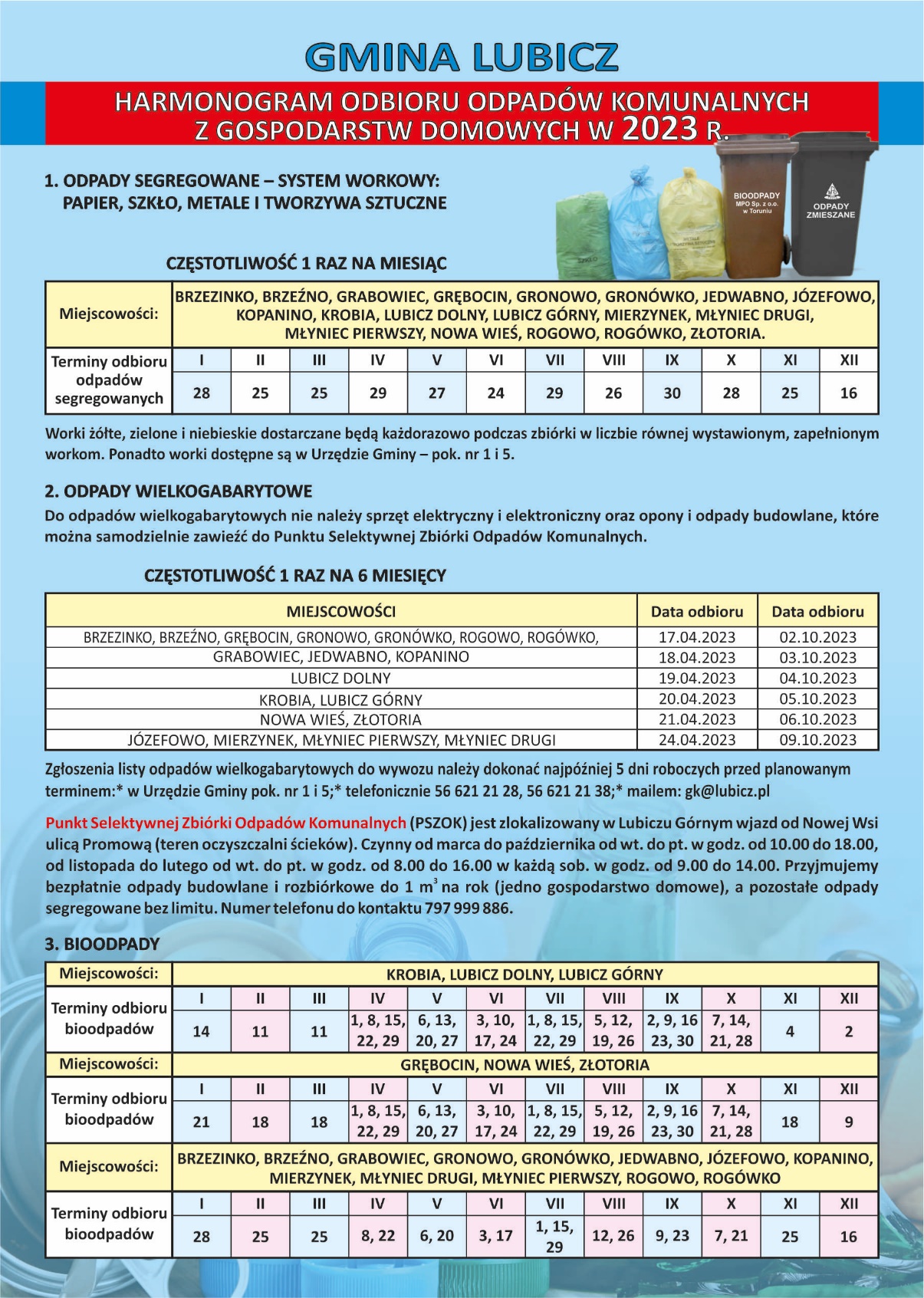 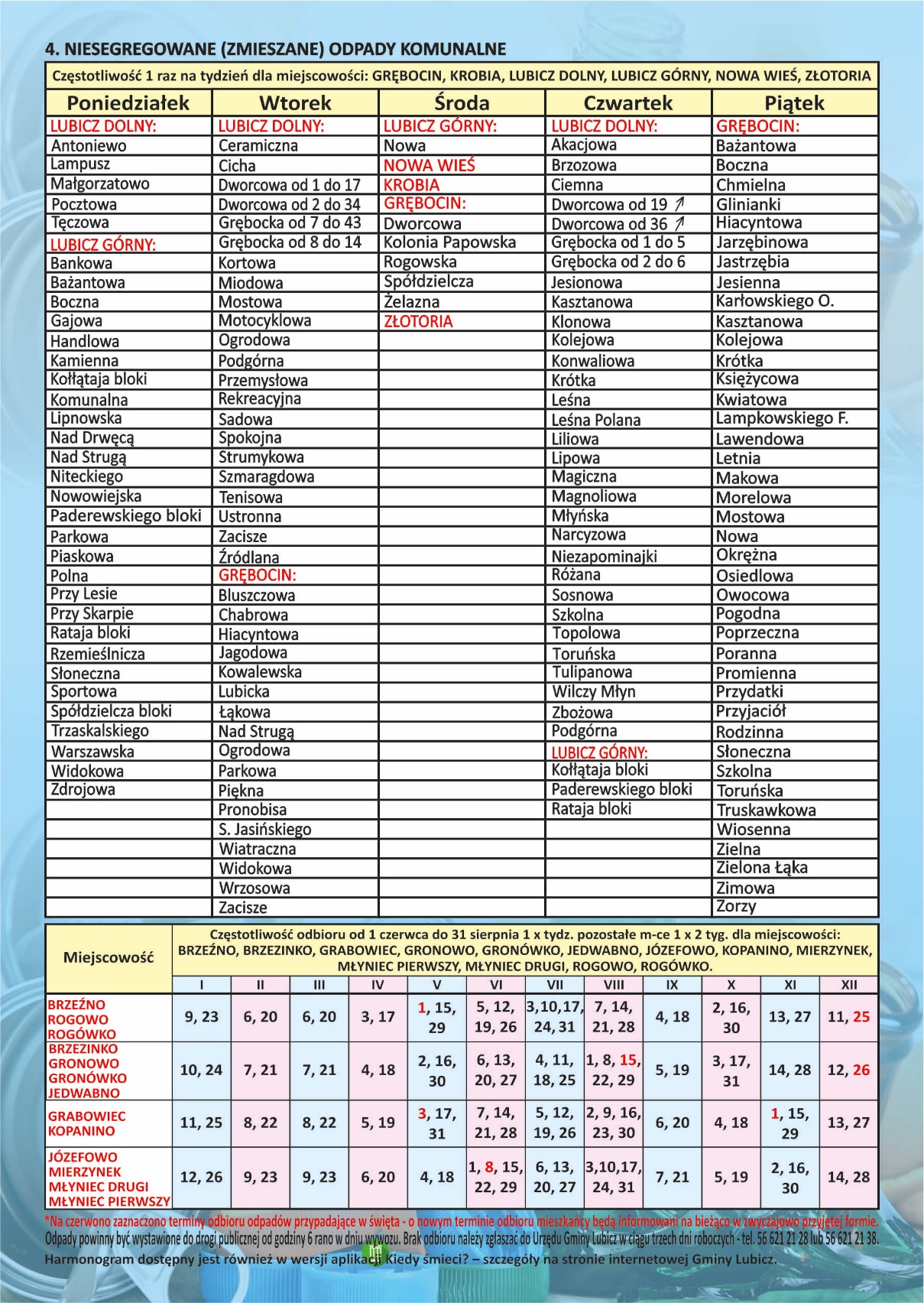 1. Wywóz odpadów komunalnych z terenu nieruchomości zamieszkałych dla zabudowy jednorodzinnej zwartej na terenie miejscowości: Grębocin, Krobia, Lubicz Dolny, Lubicz Górny, Nowa Wieś i Złotoria będzie realizowany:1) niesegregowane (zmieszane) odpady komunalne – raz w tygodniu,2) papier i tektura - raz w miesiącu,3) metale i tworzywa sztuczne i opakowania wielomateriałowe – raz w miesiącu,4) szkło - raz w miesiącu,5) ulegające biodegradacji, ze szczególnym uwzględnieniem bioodpadów (jako bioodpady) z wyłączeniem nieruchomości wyposażonych w kompostownik:a) od 1 maja do 31 października – raz w tygodniu, b) od 1 listopada do 31 stycznia – raz w miesiącu,6) meble i inne odpady wielkogabarytowe – dwa razy w roku;2. Wywóz odpadów komunalnych z terenu nieruchomości zamieszkałych dla zabudowy jednorodzinnej, rozproszonej na terenie miejscowości: Brzeźno, Brzezinko, Grabowiec, Gronowo, Gronówko, Jedwabno, Kopanino, Mierzynek, Młyniec Pierwszy, Młyniec Drugi, Józefowo, Rogowo i Rogówko:1) niesegregowane (zmieszane) odpady komunalne:a) od 1 czerwca do 31 sierpnia – raz w tygodniu,b) od 1 września do 31 grudnia - raz na dwa tygodnie,2) papier i tektura – raz w miesiącu,3) metale i tworzywa sztuczne i opakowania wielomateriałowe – raz   w miesiącu,4) szkło - raz w miesiącu,5) ulegające biodegradacji, ze szczególnym uwzględnieniem bioodpadów (jako bioodpady) z  wyłączeniem nieruchomości wyposażonych w kompostownik:a) od 1 maja do 31 października – raz na dwa tygodnie,b) od 1 listopada do 31 grudnia – raz w miesiącu, 6) meble i inne odpady wielkogabarytowe – dwa razy w roku;3. Dla zabudowy wielolokalowej, na terenie miejscowości zwartych, wymienionych w pkt 1: 1) odbiór odpadów niesegregowanych (zamieszanych) oraz zbieranych jako odpady selektywne: papier i tektura; metale i tworzywa sztuczne i opakowania wielomateriałowe oraz szkło - będzie następował raz w tygodniu;2) odbiór bioodpadów będzie następował:a) od 1 maja 31 października – raz w tygodniu,b) od 1 listopada do 31 grudnia – raz na dwa tygodnie;3) meble i inne odpady wielkogabarytowe – dwa razy w roku;4. Dla zabudowy wielolokalowej, na terenie miejscowości rozproszonych, wymienionych w pkt 2:1) odbiór odpadów niesegregowanych (zmieszanych) będzie następował:a) od 1 maja do 31 października – raz w tygodniu,b) od 1 listopada do 31 grudnia – raz na dwa tygodnie;2) odbiór odpadów zbieranych jako odpady selektywne: papier i tektura, metale i tworzywa sztuczne i opakowania wielomateriałowe oraz szkło - będzie następował raz w tygodniu;3) odbiór odpadów komunalnych ulegających biodegradacji, ze szczególnym uwzględnieniem bioodpadów (jako bioodpady) będzie następował:a) od 1 maja do 31 października – raz w tygodniu,b) od 1 listopada do 31 grudnia – raz na dwa tygodnie;4) meble i inne odpady wielkogabarytowe – dwa razy w roku;5. Odbiór ww. odpadów komunalnych będzie następował od poniedziałku do soboty w wyznaczone dla poszczególnych miejscowości dni między godziną 600 a 1800.W przypadku, gdy dzień odbioru odpadów komunalnych przypada na dzień ustawowo wolny od pracy, może być przesunięty na następny dzień roboczy.6. Odpady komunalne zebrane w sposób selektywny, mogą być również przekazywane przez właścicieli nieruchomości bezpłatnie w określonych ilościach, do PSZOK, wyznaczonego przez Zamawiającego.6. Wywóz mebli i innych odpadów wielkogabarytowych powinien być zrealizowany dwukrotnie w ciągu roku kalendarzowego.1) od 1 maja do 31 maja2) od 1 września do 31 października.ZAŁĄCZNIK   NR 3 DO UMOWY   Rodzaj odpaduJednostka miaryCena jednostkowa za odbiór odpadów komunalnych w roku 2023Cena jednostkowa za odbiór odpadów komunalnych w roku 2023Szacowana ilość odpadów w zakresie wykonania danej usługiCena łączna za odbiór odpadów komunalnych w roku 2023Cena łączna za odbiór odpadów komunalnych w roku 2023Rodzaj odpaduJednostka miaryNettoBruttoSzacowana ilość odpadów w zakresie wykonania danej usługiNettoBruttoNiesegregowane (zmieszane) odpady komunalne - odebrane bezpośrednio od mieszkańców Mg3 075,00Selektywnie zebrane odpady komunalne –metale i tworzywa sztuczne, szkło, papier i tektura - odebrane bezpośrednio od mieszkańcówMg719,250Bioodpady - odebrane bezpośrednio od mieszkańcówMg1 200Odpady wielkogabarytowe - odebrane bezpośrednio od mieszkańcówMg70,00Odpady odebrane bezpośrednio z PSZOKMg285,604Odpady odebrane z punktów zbiórki wyznaczonych przez zamawiającego (Załącznik nr 5 do SIWZ)Mg0,488RAZEMRAZEMRAZEMRAZEM5 350,342Lp.Rodzaje kontenerów i pojemników Pojemność[m3]Ilość pojemników1.Kontenery otwarte, wyposażone w siatkę zabezpieczającą przeciwko wydostaniu się lekkich frakcji (tworzywa sztuczne; metale; szkło; bioodpady – 2 szt.; opony; elektroodpady)7,572.Kontenery otwarte (na odpady budowlane i rozbiórkowe, meble i inne odpady wielkogabarytowe)9,523.Kontener na tekstylia i odzież6,514.Kontener zamykany od góry na papier7,515.Pojemnik na świetlówki1,116.Pojemniki magazynowe, zamykane od góry, na odpady niebezpieczne na poszczególne frakcje odpadów (środki chemiczne, farby i lakiery oraz akumulatory)1,127.Pojemniki zamykane od góry z przeznaczeniem na lekarstwa oraz baterie i akumulatorki0,24 (240 l)28.Pojemnik na odpady niekwalifikujące się do odpadów medycznych powstałych w gospodarstwie domowym w wyniku przyjmowania produktów leczniczych w formie iniekcji i prowadzenia monitoringu poziomu substancji we krwi, w szczególności igieł i strzykawek0,12 (120 l)1Lp.Imię i NazwiskoMiejscowośćUlicaNr domuPojemniki na odpady niesegregowane (zmieszane)Pojemniki na odpady niesegregowane (zmieszane)Ilość pojemników na bioodpadyLp.Imię i NazwiskoMiejscowośćUlicaNr domupojemnośćilośćIlość pojemników na bioodpady